$264,900.00SACKREITER – DAKOTA TERRITORY DEVELOPMENT135 NORTH RIVERVIEW DRIVE, NEW EVARTSLOT 20 & N 75’ OF LOT 21 IN REPLAT 29-123-78RECORD #2388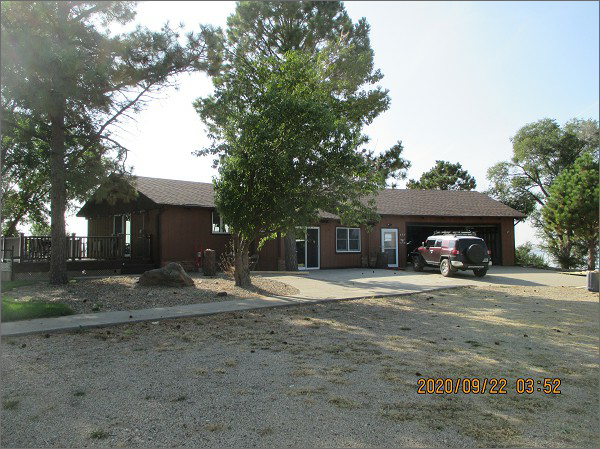 LOT SIZE 175’ X 200’                                                GROUND FLOOR 1104 SQ FTSINGLE FAMILY – ONE STORY                               3 BEDROOMS 2 BATHSAVERAGE QUALITY & CONDITION                       BASEMENT LIVING 864 SQ FTBUILT IN 1980                                                          ATTACHED GARAGE 900 Q FT2015; VERTICAL SIDING WOODWALK OUT BSMT/ SLIDING GLASS LARGE COMPOSITE DECK 648 SQ FTSOLD ON 9/01/20 FOR $264,900ASSESSED IN 2020 AT $144,320ASSESSED IN 2014 AT $110,945                                RECORD #2388